	AF 4104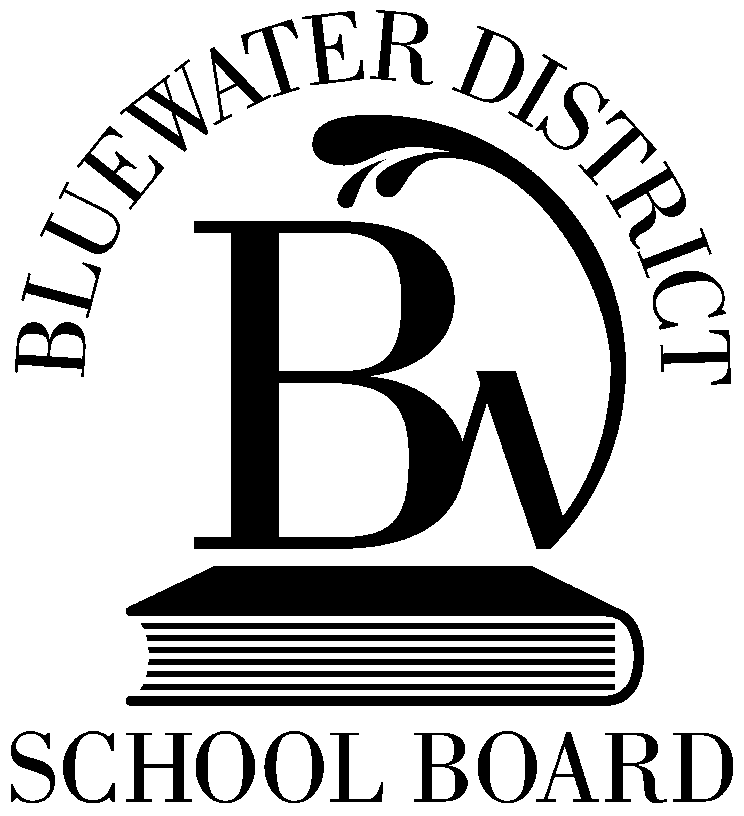 Bluewater District School Board351 1st Ave. N., Box 190, Chesley, Ontario N0G 1L0 (519) 363-2014 or 1-800-661-7509  Fax  519-370-2910Educational Support Professional – Educational Assistant/Early Childhood Educator LIEU TIME PAYOUT	AF 4104Bluewater District School Board351 1st Ave. N., Box 190, Chesley, Ontario N0G 1L0 (519) 363-2014 or 1-800-661-7509  Fax  519-370-2910Educational Support Professional – Educational Assistant/Early Childhood Educator LIEU TIME PAYOUT	AF 4104Bluewater District School Board351 1st Ave. N., Box 190, Chesley, Ontario N0G 1L0 (519) 363-2014 or 1-800-661-7509  Fax  519-370-2910Educational Support Professional – Educational Assistant/Early Childhood Educator LIEU TIME PAYOUT	AF 4104Bluewater District School Board351 1st Ave. N., Box 190, Chesley, Ontario N0G 1L0 (519) 363-2014 or 1-800-661-7509  Fax  519-370-2910Educational Support Professional – Educational Assistant/Early Childhood Educator LIEU TIME PAYOUT	AF 4104Bluewater District School Board351 1st Ave. N., Box 190, Chesley, Ontario N0G 1L0 (519) 363-2014 or 1-800-661-7509  Fax  519-370-2910Educational Support Professional – Educational Assistant/Early Childhood Educator LIEU TIME PAYOUT	AF 4104Bluewater District School Board351 1st Ave. N., Box 190, Chesley, Ontario N0G 1L0 (519) 363-2014 or 1-800-661-7509  Fax  519-370-2910Educational Support Professional – Educational Assistant/Early Childhood Educator LIEU TIME PAYOUT	AF 4104Bluewater District School Board351 1st Ave. N., Box 190, Chesley, Ontario N0G 1L0 (519) 363-2014 or 1-800-661-7509  Fax  519-370-2910Educational Support Professional – Educational Assistant/Early Childhood Educator LIEU TIME PAYOUT	AF 4104Bluewater District School Board351 1st Ave. N., Box 190, Chesley, Ontario N0G 1L0 (519) 363-2014 or 1-800-661-7509  Fax  519-370-2910Educational Support Professional – Educational Assistant/Early Childhood Educator LIEU TIME PAYOUT	AF 4104Bluewater District School Board351 1st Ave. N., Box 190, Chesley, Ontario N0G 1L0 (519) 363-2014 or 1-800-661-7509  Fax  519-370-2910Educational Support Professional – Educational Assistant/Early Childhood Educator LIEU TIME PAYOUT	AF 4104Bluewater District School Board351 1st Ave. N., Box 190, Chesley, Ontario N0G 1L0 (519) 363-2014 or 1-800-661-7509  Fax  519-370-2910Educational Support Professional – Educational Assistant/Early Childhood Educator LIEU TIME PAYOUT	AF 4104Bluewater District School Board351 1st Ave. N., Box 190, Chesley, Ontario N0G 1L0 (519) 363-2014 or 1-800-661-7509  Fax  519-370-2910Educational Support Professional – Educational Assistant/Early Childhood Educator LIEU TIME PAYOUT	AF 4104Bluewater District School Board351 1st Ave. N., Box 190, Chesley, Ontario N0G 1L0 (519) 363-2014 or 1-800-661-7509  Fax  519-370-2910Educational Support Professional – Educational Assistant/Early Childhood Educator LIEU TIME PAYOUT	AF 4104Bluewater District School Board351 1st Ave. N., Box 190, Chesley, Ontario N0G 1L0 (519) 363-2014 or 1-800-661-7509  Fax  519-370-2910Educational Support Professional – Educational Assistant/Early Childhood Educator LIEU TIME PAYOUT	AF 4104Bluewater District School Board351 1st Ave. N., Box 190, Chesley, Ontario N0G 1L0 (519) 363-2014 or 1-800-661-7509  Fax  519-370-2910Educational Support Professional – Educational Assistant/Early Childhood Educator LIEU TIME PAYOUT	AF 4104Bluewater District School Board351 1st Ave. N., Box 190, Chesley, Ontario N0G 1L0 (519) 363-2014 or 1-800-661-7509  Fax  519-370-2910Educational Support Professional – Educational Assistant/Early Childhood Educator LIEU TIME PAYOUT	AF 4104Bluewater District School Board351 1st Ave. N., Box 190, Chesley, Ontario N0G 1L0 (519) 363-2014 or 1-800-661-7509  Fax  519-370-2910Educational Support Professional – Educational Assistant/Early Childhood Educator LIEU TIME PAYOUT	AF 4104Bluewater District School Board351 1st Ave. N., Box 190, Chesley, Ontario N0G 1L0 (519) 363-2014 or 1-800-661-7509  Fax  519-370-2910Educational Support Professional – Educational Assistant/Early Childhood Educator LIEU TIME PAYOUT	AF 4104Bluewater District School Board351 1st Ave. N., Box 190, Chesley, Ontario N0G 1L0 (519) 363-2014 or 1-800-661-7509  Fax  519-370-2910Educational Support Professional – Educational Assistant/Early Childhood Educator LIEU TIME PAYOUT	AF 4104Bluewater District School Board351 1st Ave. N., Box 190, Chesley, Ontario N0G 1L0 (519) 363-2014 or 1-800-661-7509  Fax  519-370-2910Educational Support Professional – Educational Assistant/Early Childhood Educator LIEU TIME PAYOUT	AF 4104Bluewater District School Board351 1st Ave. N., Box 190, Chesley, Ontario N0G 1L0 (519) 363-2014 or 1-800-661-7509  Fax  519-370-2910Educational Support Professional – Educational Assistant/Early Childhood Educator LIEU TIME PAYOUT	AF 4104Bluewater District School Board351 1st Ave. N., Box 190, Chesley, Ontario N0G 1L0 (519) 363-2014 or 1-800-661-7509  Fax  519-370-2910Educational Support Professional – Educational Assistant/Early Childhood Educator LIEU TIME PAYOUT	AF 4104Bluewater District School Board351 1st Ave. N., Box 190, Chesley, Ontario N0G 1L0 (519) 363-2014 or 1-800-661-7509  Fax  519-370-2910Educational Support Professional – Educational Assistant/Early Childhood Educator LIEU TIME PAYOUT	AF 4104Bluewater District School Board351 1st Ave. N., Box 190, Chesley, Ontario N0G 1L0 (519) 363-2014 or 1-800-661-7509  Fax  519-370-2910Educational Support Professional – Educational Assistant/Early Childhood Educator LIEU TIME PAYOUT	AF 4104Bluewater District School Board351 1st Ave. N., Box 190, Chesley, Ontario N0G 1L0 (519) 363-2014 or 1-800-661-7509  Fax  519-370-2910Educational Support Professional – Educational Assistant/Early Childhood Educator LIEU TIME PAYOUT	AF 4104Bluewater District School Board351 1st Ave. N., Box 190, Chesley, Ontario N0G 1L0 (519) 363-2014 or 1-800-661-7509  Fax  519-370-2910Educational Support Professional – Educational Assistant/Early Childhood Educator LIEU TIME PAYOUT	AF 4104Bluewater District School Board351 1st Ave. N., Box 190, Chesley, Ontario N0G 1L0 (519) 363-2014 or 1-800-661-7509  Fax  519-370-2910Educational Support Professional – Educational Assistant/Early Childhood Educator LIEU TIME PAYOUT	AF 4104Bluewater District School Board351 1st Ave. N., Box 190, Chesley, Ontario N0G 1L0 (519) 363-2014 or 1-800-661-7509  Fax  519-370-2910Educational Support Professional – Educational Assistant/Early Childhood Educator LIEU TIME PAYOUT	AF 4104Bluewater District School Board351 1st Ave. N., Box 190, Chesley, Ontario N0G 1L0 (519) 363-2014 or 1-800-661-7509  Fax  519-370-2910Educational Support Professional – Educational Assistant/Early Childhood Educator LIEU TIME PAYOUT	AF 4104Bluewater District School Board351 1st Ave. N., Box 190, Chesley, Ontario N0G 1L0 (519) 363-2014 or 1-800-661-7509  Fax  519-370-2910Educational Support Professional – Educational Assistant/Early Childhood Educator LIEU TIME PAYOUT	AF 4104Bluewater District School Board351 1st Ave. N., Box 190, Chesley, Ontario N0G 1L0 (519) 363-2014 or 1-800-661-7509  Fax  519-370-2910Educational Support Professional – Educational Assistant/Early Childhood Educator LIEU TIME PAYOUT	AF 4104Bluewater District School Board351 1st Ave. N., Box 190, Chesley, Ontario N0G 1L0 (519) 363-2014 or 1-800-661-7509  Fax  519-370-2910Educational Support Professional – Educational Assistant/Early Childhood Educator LIEU TIME PAYOUT	AF 4104Bluewater District School Board351 1st Ave. N., Box 190, Chesley, Ontario N0G 1L0 (519) 363-2014 or 1-800-661-7509  Fax  519-370-2910Educational Support Professional – Educational Assistant/Early Childhood Educator LIEU TIME PAYOUT	AF 4104Bluewater District School Board351 1st Ave. N., Box 190, Chesley, Ontario N0G 1L0 (519) 363-2014 or 1-800-661-7509  Fax  519-370-2910Educational Support Professional – Educational Assistant/Early Childhood Educator LIEU TIME PAYOUT	AF 4104Bluewater District School Board351 1st Ave. N., Box 190, Chesley, Ontario N0G 1L0 (519) 363-2014 or 1-800-661-7509  Fax  519-370-2910Educational Support Professional – Educational Assistant/Early Childhood Educator LIEU TIME PAYOUT	AF 4104Bluewater District School Board351 1st Ave. N., Box 190, Chesley, Ontario N0G 1L0 (519) 363-2014 or 1-800-661-7509  Fax  519-370-2910Educational Support Professional – Educational Assistant/Early Childhood Educator LIEU TIME PAYOUT	AF 4104Bluewater District School Board351 1st Ave. N., Box 190, Chesley, Ontario N0G 1L0 (519) 363-2014 or 1-800-661-7509  Fax  519-370-2910Educational Support Professional – Educational Assistant/Early Childhood Educator LIEU TIME PAYOUT	AF 4104Bluewater District School Board351 1st Ave. N., Box 190, Chesley, Ontario N0G 1L0 (519) 363-2014 or 1-800-661-7509  Fax  519-370-2910Educational Support Professional – Educational Assistant/Early Childhood Educator LIEU TIME PAYOUT	AF 4104Bluewater District School Board351 1st Ave. N., Box 190, Chesley, Ontario N0G 1L0 (519) 363-2014 or 1-800-661-7509  Fax  519-370-2910Educational Support Professional – Educational Assistant/Early Childhood Educator LIEU TIME PAYOUT	AF 4104Bluewater District School Board351 1st Ave. N., Box 190, Chesley, Ontario N0G 1L0 (519) 363-2014 or 1-800-661-7509  Fax  519-370-2910Educational Support Professional – Educational Assistant/Early Childhood Educator LIEU TIME PAYOUT	AF 4104Bluewater District School Board351 1st Ave. N., Box 190, Chesley, Ontario N0G 1L0 (519) 363-2014 or 1-800-661-7509  Fax  519-370-2910Educational Support Professional – Educational Assistant/Early Childhood Educator LIEU TIME PAYOUT	AF 4104Bluewater District School Board351 1st Ave. N., Box 190, Chesley, Ontario N0G 1L0 (519) 363-2014 or 1-800-661-7509  Fax  519-370-2910Educational Support Professional – Educational Assistant/Early Childhood Educator LIEU TIME PAYOUT	AF 4104Bluewater District School Board351 1st Ave. N., Box 190, Chesley, Ontario N0G 1L0 (519) 363-2014 or 1-800-661-7509  Fax  519-370-2910Educational Support Professional – Educational Assistant/Early Childhood Educator LIEU TIME PAYOUT	AF 4104Bluewater District School Board351 1st Ave. N., Box 190, Chesley, Ontario N0G 1L0 (519) 363-2014 or 1-800-661-7509  Fax  519-370-2910Educational Support Professional – Educational Assistant/Early Childhood Educator LIEU TIME PAYOUT	AF 4104Bluewater District School Board351 1st Ave. N., Box 190, Chesley, Ontario N0G 1L0 (519) 363-2014 or 1-800-661-7509  Fax  519-370-2910Educational Support Professional – Educational Assistant/Early Childhood Educator LIEU TIME PAYOUT	AF 4104Bluewater District School Board351 1st Ave. N., Box 190, Chesley, Ontario N0G 1L0 (519) 363-2014 or 1-800-661-7509  Fax  519-370-2910Educational Support Professional – Educational Assistant/Early Childhood Educator LIEU TIME PAYOUTEmployeeEmployeeEmployeeWork/School LocationWork/School LocationWork/School LocationWork/School LocationWork/School LocationWork/School LocationWork/School LocationEmployee NumberEmployee NumberEmployee NumberEmployee NumberEmployee NumberEmployee NumberEmployee NumberDateyyyy/MMM/ddDateyyyy/MMM/ddDateyyyy/MMM/ddDateyyyy/MMM/ddDateyyyy/MMM/ddExtra Hours
WorkedExtra Hours
WorkedExtra Hours
WorkedExtra Hours
WorkedExtra Hours
WorkedExtra Hours
WorkedStraightTimeStraightTimeStraightTimeStraightTimeStraightTimeStaff Meeting
Straight Time
(1 hour max)Staff Meeting
Straight Time
(1 hour max)Staff Meeting
Straight Time
(1 hour max)Staff Meeting
Straight Time
(1 hour max)Staff Meeting
Straight Time
(1 hour max)Team Meeting
Straight Time
(1 hour max)Team Meeting
Straight Time
(1 hour max)Team Meeting
Straight Time
(1 hour max)Team Meeting
Straight Time
(1 hour max)Team Meeting
Straight Time
(1 hour max)Team Meeting
Straight Time
(1 hour max)Overnight
(Flat $230.00)Overnight
(Flat $230.00)Overnight
(Flat $230.00)Overnight
(Flat $230.00)1.5 OT
(Units)1.5 OT
(Units)1.5 OT
(Units)1.5 OT
(Units)1.5 OT
(Units)Account CodeAccount CodeAccount CodeAccount CodeAccount CodeAccount CodeAccount CodeTOTALS
(For Payroll Use Only)TOTALS
(For Payroll Use Only)TOTALS
(For Payroll Use Only)TOTALS
(For Payroll Use Only)TOTALS
(For Payroll Use Only)TOTALS
(For Payroll Use Only)TOTALS
(For Payroll Use Only)TOTALS
(For Payroll Use Only)TOTALS
(For Payroll Use Only)TOTALS
(For Payroll Use Only)Submitted for Payment:Submitted for Payment:Submitted for Payment:Submitted for Payment:Submitted for Payment:Submitted for Payment:Submitted for Payment:Submitted for Payment:Submitted for Payment:YesYesNoNoNoNoyyyy/MMM/ddyyyy/MMM/ddyyyy/MMM/ddyyyy/MMM/ddyyyy/MMM/ddyyyy/MMM/ddyyyy/MMM/ddyyyy/MMM/ddSignature of Educational Support Professional (EA/ECE)Signature of Educational Support Professional (EA/ECE)Signature of Educational Support Professional (EA/ECE)Signature of Educational Support Professional (EA/ECE)Signature of Educational Support Professional (EA/ECE)Signature of Educational Support Professional (EA/ECE)Signature of Educational Support Professional (EA/ECE)Signature of Educational Support Professional (EA/ECE)Signature of Educational Support Professional (EA/ECE)Signature of Educational Support Professional (EA/ECE)Signature of Educational Support Professional (EA/ECE)Signature of Educational Support Professional (EA/ECE)Signature of Educational Support Professional (EA/ECE)DateDateDateDateDateDateDateDateDateyyyy/MMM/ddyyyy/MMM/ddyyyy/MMM/ddyyyy/MMM/ddyyyy/MMM/ddyyyy/MMM/ddyyyy/MMM/ddyyyy/MMM/ddSignature of PrincipalSignature of PrincipalSignature of PrincipalSignature of PrincipalSignature of PrincipalSignature of PrincipalSignature of PrincipalSignature of PrincipalSignature of PrincipalSignature of PrincipalSignature of PrincipalSignature of PrincipalSignature of PrincipalPlease print namePlease print namePlease print namePlease print namePlease print namePlease print namePlease print namePlease print namePlease print namePlease print namePlease print nameDateDateDateDateDateDateDateDateDatePersonal information on this form is collected under the authority of the Education Act, and will be used to reimburse employees for time worked.  Questions about this collection should be directed to the Manager of Finance, Education Centre, 351 1st Ave., Box 190, Chesley, Ontario   N0G 1L0   (519) 363-2014.Personal information on this form is collected under the authority of the Education Act, and will be used to reimburse employees for time worked.  Questions about this collection should be directed to the Manager of Finance, Education Centre, 351 1st Ave., Box 190, Chesley, Ontario   N0G 1L0   (519) 363-2014.Personal information on this form is collected under the authority of the Education Act, and will be used to reimburse employees for time worked.  Questions about this collection should be directed to the Manager of Finance, Education Centre, 351 1st Ave., Box 190, Chesley, Ontario   N0G 1L0   (519) 363-2014.Personal information on this form is collected under the authority of the Education Act, and will be used to reimburse employees for time worked.  Questions about this collection should be directed to the Manager of Finance, Education Centre, 351 1st Ave., Box 190, Chesley, Ontario   N0G 1L0   (519) 363-2014.Personal information on this form is collected under the authority of the Education Act, and will be used to reimburse employees for time worked.  Questions about this collection should be directed to the Manager of Finance, Education Centre, 351 1st Ave., Box 190, Chesley, Ontario   N0G 1L0   (519) 363-2014.Personal information on this form is collected under the authority of the Education Act, and will be used to reimburse employees for time worked.  Questions about this collection should be directed to the Manager of Finance, Education Centre, 351 1st Ave., Box 190, Chesley, Ontario   N0G 1L0   (519) 363-2014.Personal information on this form is collected under the authority of the Education Act, and will be used to reimburse employees for time worked.  Questions about this collection should be directed to the Manager of Finance, Education Centre, 351 1st Ave., Box 190, Chesley, Ontario   N0G 1L0   (519) 363-2014.Personal information on this form is collected under the authority of the Education Act, and will be used to reimburse employees for time worked.  Questions about this collection should be directed to the Manager of Finance, Education Centre, 351 1st Ave., Box 190, Chesley, Ontario   N0G 1L0   (519) 363-2014.Personal information on this form is collected under the authority of the Education Act, and will be used to reimburse employees for time worked.  Questions about this collection should be directed to the Manager of Finance, Education Centre, 351 1st Ave., Box 190, Chesley, Ontario   N0G 1L0   (519) 363-2014.Personal information on this form is collected under the authority of the Education Act, and will be used to reimburse employees for time worked.  Questions about this collection should be directed to the Manager of Finance, Education Centre, 351 1st Ave., Box 190, Chesley, Ontario   N0G 1L0   (519) 363-2014.Personal information on this form is collected under the authority of the Education Act, and will be used to reimburse employees for time worked.  Questions about this collection should be directed to the Manager of Finance, Education Centre, 351 1st Ave., Box 190, Chesley, Ontario   N0G 1L0   (519) 363-2014.Personal information on this form is collected under the authority of the Education Act, and will be used to reimburse employees for time worked.  Questions about this collection should be directed to the Manager of Finance, Education Centre, 351 1st Ave., Box 190, Chesley, Ontario   N0G 1L0   (519) 363-2014.Personal information on this form is collected under the authority of the Education Act, and will be used to reimburse employees for time worked.  Questions about this collection should be directed to the Manager of Finance, Education Centre, 351 1st Ave., Box 190, Chesley, Ontario   N0G 1L0   (519) 363-2014.Personal information on this form is collected under the authority of the Education Act, and will be used to reimburse employees for time worked.  Questions about this collection should be directed to the Manager of Finance, Education Centre, 351 1st Ave., Box 190, Chesley, Ontario   N0G 1L0   (519) 363-2014.Personal information on this form is collected under the authority of the Education Act, and will be used to reimburse employees for time worked.  Questions about this collection should be directed to the Manager of Finance, Education Centre, 351 1st Ave., Box 190, Chesley, Ontario   N0G 1L0   (519) 363-2014.Personal information on this form is collected under the authority of the Education Act, and will be used to reimburse employees for time worked.  Questions about this collection should be directed to the Manager of Finance, Education Centre, 351 1st Ave., Box 190, Chesley, Ontario   N0G 1L0   (519) 363-2014.Personal information on this form is collected under the authority of the Education Act, and will be used to reimburse employees for time worked.  Questions about this collection should be directed to the Manager of Finance, Education Centre, 351 1st Ave., Box 190, Chesley, Ontario   N0G 1L0   (519) 363-2014.Personal information on this form is collected under the authority of the Education Act, and will be used to reimburse employees for time worked.  Questions about this collection should be directed to the Manager of Finance, Education Centre, 351 1st Ave., Box 190, Chesley, Ontario   N0G 1L0   (519) 363-2014.Personal information on this form is collected under the authority of the Education Act, and will be used to reimburse employees for time worked.  Questions about this collection should be directed to the Manager of Finance, Education Centre, 351 1st Ave., Box 190, Chesley, Ontario   N0G 1L0   (519) 363-2014.Personal information on this form is collected under the authority of the Education Act, and will be used to reimburse employees for time worked.  Questions about this collection should be directed to the Manager of Finance, Education Centre, 351 1st Ave., Box 190, Chesley, Ontario   N0G 1L0   (519) 363-2014.Personal information on this form is collected under the authority of the Education Act, and will be used to reimburse employees for time worked.  Questions about this collection should be directed to the Manager of Finance, Education Centre, 351 1st Ave., Box 190, Chesley, Ontario   N0G 1L0   (519) 363-2014.Personal information on this form is collected under the authority of the Education Act, and will be used to reimburse employees for time worked.  Questions about this collection should be directed to the Manager of Finance, Education Centre, 351 1st Ave., Box 190, Chesley, Ontario   N0G 1L0   (519) 363-2014.Personal information on this form is collected under the authority of the Education Act, and will be used to reimburse employees for time worked.  Questions about this collection should be directed to the Manager of Finance, Education Centre, 351 1st Ave., Box 190, Chesley, Ontario   N0G 1L0   (519) 363-2014.Personal information on this form is collected under the authority of the Education Act, and will be used to reimburse employees for time worked.  Questions about this collection should be directed to the Manager of Finance, Education Centre, 351 1st Ave., Box 190, Chesley, Ontario   N0G 1L0   (519) 363-2014.Personal information on this form is collected under the authority of the Education Act, and will be used to reimburse employees for time worked.  Questions about this collection should be directed to the Manager of Finance, Education Centre, 351 1st Ave., Box 190, Chesley, Ontario   N0G 1L0   (519) 363-2014.Personal information on this form is collected under the authority of the Education Act, and will be used to reimburse employees for time worked.  Questions about this collection should be directed to the Manager of Finance, Education Centre, 351 1st Ave., Box 190, Chesley, Ontario   N0G 1L0   (519) 363-2014.Personal information on this form is collected under the authority of the Education Act, and will be used to reimburse employees for time worked.  Questions about this collection should be directed to the Manager of Finance, Education Centre, 351 1st Ave., Box 190, Chesley, Ontario   N0G 1L0   (519) 363-2014.Personal information on this form is collected under the authority of the Education Act, and will be used to reimburse employees for time worked.  Questions about this collection should be directed to the Manager of Finance, Education Centre, 351 1st Ave., Box 190, Chesley, Ontario   N0G 1L0   (519) 363-2014.Personal information on this form is collected under the authority of the Education Act, and will be used to reimburse employees for time worked.  Questions about this collection should be directed to the Manager of Finance, Education Centre, 351 1st Ave., Box 190, Chesley, Ontario   N0G 1L0   (519) 363-2014.Personal information on this form is collected under the authority of the Education Act, and will be used to reimburse employees for time worked.  Questions about this collection should be directed to the Manager of Finance, Education Centre, 351 1st Ave., Box 190, Chesley, Ontario   N0G 1L0   (519) 363-2014.Personal information on this form is collected under the authority of the Education Act, and will be used to reimburse employees for time worked.  Questions about this collection should be directed to the Manager of Finance, Education Centre, 351 1st Ave., Box 190, Chesley, Ontario   N0G 1L0   (519) 363-2014.Personal information on this form is collected under the authority of the Education Act, and will be used to reimburse employees for time worked.  Questions about this collection should be directed to the Manager of Finance, Education Centre, 351 1st Ave., Box 190, Chesley, Ontario   N0G 1L0   (519) 363-2014.Personal information on this form is collected under the authority of the Education Act, and will be used to reimburse employees for time worked.  Questions about this collection should be directed to the Manager of Finance, Education Centre, 351 1st Ave., Box 190, Chesley, Ontario   N0G 1L0   (519) 363-2014.Personal information on this form is collected under the authority of the Education Act, and will be used to reimburse employees for time worked.  Questions about this collection should be directed to the Manager of Finance, Education Centre, 351 1st Ave., Box 190, Chesley, Ontario   N0G 1L0   (519) 363-2014.Personal information on this form is collected under the authority of the Education Act, and will be used to reimburse employees for time worked.  Questions about this collection should be directed to the Manager of Finance, Education Centre, 351 1st Ave., Box 190, Chesley, Ontario   N0G 1L0   (519) 363-2014.Personal information on this form is collected under the authority of the Education Act, and will be used to reimburse employees for time worked.  Questions about this collection should be directed to the Manager of Finance, Education Centre, 351 1st Ave., Box 190, Chesley, Ontario   N0G 1L0   (519) 363-2014.Personal information on this form is collected under the authority of the Education Act, and will be used to reimburse employees for time worked.  Questions about this collection should be directed to the Manager of Finance, Education Centre, 351 1st Ave., Box 190, Chesley, Ontario   N0G 1L0   (519) 363-2014.Personal information on this form is collected under the authority of the Education Act, and will be used to reimburse employees for time worked.  Questions about this collection should be directed to the Manager of Finance, Education Centre, 351 1st Ave., Box 190, Chesley, Ontario   N0G 1L0   (519) 363-2014.Personal information on this form is collected under the authority of the Education Act, and will be used to reimburse employees for time worked.  Questions about this collection should be directed to the Manager of Finance, Education Centre, 351 1st Ave., Box 190, Chesley, Ontario   N0G 1L0   (519) 363-2014.Personal information on this form is collected under the authority of the Education Act, and will be used to reimburse employees for time worked.  Questions about this collection should be directed to the Manager of Finance, Education Centre, 351 1st Ave., Box 190, Chesley, Ontario   N0G 1L0   (519) 363-2014.Personal information on this form is collected under the authority of the Education Act, and will be used to reimburse employees for time worked.  Questions about this collection should be directed to the Manager of Finance, Education Centre, 351 1st Ave., Box 190, Chesley, Ontario   N0G 1L0   (519) 363-2014.Personal information on this form is collected under the authority of the Education Act, and will be used to reimburse employees for time worked.  Questions about this collection should be directed to the Manager of Finance, Education Centre, 351 1st Ave., Box 190, Chesley, Ontario   N0G 1L0   (519) 363-2014.Personal information on this form is collected under the authority of the Education Act, and will be used to reimburse employees for time worked.  Questions about this collection should be directed to the Manager of Finance, Education Centre, 351 1st Ave., Box 190, Chesley, Ontario   N0G 1L0   (519) 363-2014.Revised 2014.05.14	Page 1 of 2Revised 2014.05.14	Page 1 of 2Revised 2014.05.14	Page 1 of 2Revised 2014.05.14	Page 1 of 2Revised 2014.05.14	Page 1 of 2Revised 2014.05.14	Page 1 of 2Revised 2014.05.14	Page 1 of 2Revised 2014.05.14	Page 1 of 2Revised 2014.05.14	Page 1 of 2Revised 2014.05.14	Page 1 of 2Revised 2014.05.14	Page 1 of 2Revised 2014.05.14	Page 1 of 2Revised 2014.05.14	Page 1 of 2Revised 2014.05.14	Page 1 of 2Revised 2014.05.14	Page 1 of 2Revised 2014.05.14	Page 1 of 2Revised 2014.05.14	Page 1 of 2Revised 2014.05.14	Page 1 of 2Revised 2014.05.14	Page 1 of 2Revised 2014.05.14	Page 1 of 2Revised 2014.05.14	Page 1 of 2Revised 2014.05.14	Page 1 of 2Revised 2014.05.14	Page 1 of 2Revised 2014.05.14	Page 1 of 2Revised 2014.05.14	Page 1 of 2Revised 2014.05.14	Page 1 of 2Revised 2014.05.14	Page 1 of 2Revised 2014.05.14	Page 1 of 2Revised 2014.05.14	Page 1 of 2Revised 2014.05.14	Page 1 of 2Revised 2014.05.14	Page 1 of 2Revised 2014.05.14	Page 1 of 2Revised 2014.05.14	Page 1 of 2Revised 2014.05.14	Page 1 of 2Revised 2014.05.14	Page 1 of 2Revised 2014.05.14	Page 1 of 2Revised 2014.05.14	Page 1 of 2Revised 2014.05.14	Page 1 of 2Revised 2014.05.14	Page 1 of 2Revised 2014.05.14	Page 1 of 2Revised 2014.05.14	Page 1 of 2Revised 2014.05.14	Page 1 of 2Revised 2014.05.14	Page 1 of 2AF 4104AF 4104AF 4104AF 4104AF 4104AF 4104AF 4104AF 4104AF 4104AF 4104AF 4104AF 4104AF 4104AF 4104AF 4104AF 4104AF 4104AF 4104AF 4104AF 4104AF 4104AF 4104AF 4104AF 4104AF 4104AF 4104AF 4104AF 4104AF 4104AF 4104AF 4104AF 4104AF 4104Educational Support Professional – Educational Assistant/Early Childhood Educator LIEU PAYOUT
COMPLETION GUIDELINESEducational Support Professional – Educational Assistant/Early Childhood Educator LIEU PAYOUT
COMPLETION GUIDELINESEducational Support Professional – Educational Assistant/Early Childhood Educator LIEU PAYOUT
COMPLETION GUIDELINESEducational Support Professional – Educational Assistant/Early Childhood Educator LIEU PAYOUT
COMPLETION GUIDELINESEducational Support Professional – Educational Assistant/Early Childhood Educator LIEU PAYOUT
COMPLETION GUIDELINESEducational Support Professional – Educational Assistant/Early Childhood Educator LIEU PAYOUT
COMPLETION GUIDELINESEducational Support Professional – Educational Assistant/Early Childhood Educator LIEU PAYOUT
COMPLETION GUIDELINESEducational Support Professional – Educational Assistant/Early Childhood Educator LIEU PAYOUT
COMPLETION GUIDELINESEducational Support Professional – Educational Assistant/Early Childhood Educator LIEU PAYOUT
COMPLETION GUIDELINESEducational Support Professional – Educational Assistant/Early Childhood Educator LIEU PAYOUT
COMPLETION GUIDELINESEducational Support Professional – Educational Assistant/Early Childhood Educator LIEU PAYOUT
COMPLETION GUIDELINESEducational Support Professional – Educational Assistant/Early Childhood Educator LIEU PAYOUT
COMPLETION GUIDELINESEducational Support Professional – Educational Assistant/Early Childhood Educator LIEU PAYOUT
COMPLETION GUIDELINESEducational Support Professional – Educational Assistant/Early Childhood Educator LIEU PAYOUT
COMPLETION GUIDELINESEducational Support Professional – Educational Assistant/Early Childhood Educator LIEU PAYOUT
COMPLETION GUIDELINESEducational Support Professional – Educational Assistant/Early Childhood Educator LIEU PAYOUT
COMPLETION GUIDELINESEducational Support Professional – Educational Assistant/Early Childhood Educator LIEU PAYOUT
COMPLETION GUIDELINESEducational Support Professional – Educational Assistant/Early Childhood Educator LIEU PAYOUT
COMPLETION GUIDELINESEducational Support Professional – Educational Assistant/Early Childhood Educator LIEU PAYOUT
COMPLETION GUIDELINESEducational Support Professional – Educational Assistant/Early Childhood Educator LIEU PAYOUT
COMPLETION GUIDELINESEducational Support Professional – Educational Assistant/Early Childhood Educator LIEU PAYOUT
COMPLETION GUIDELINESEducational Support Professional – Educational Assistant/Early Childhood Educator LIEU PAYOUT
COMPLETION GUIDELINESEducational Support Professional – Educational Assistant/Early Childhood Educator LIEU PAYOUT
COMPLETION GUIDELINESEducational Support Professional – Educational Assistant/Early Childhood Educator LIEU PAYOUT
COMPLETION GUIDELINESEducational Support Professional – Educational Assistant/Early Childhood Educator LIEU PAYOUT
COMPLETION GUIDELINESEducational Support Professional – Educational Assistant/Early Childhood Educator LIEU PAYOUT
COMPLETION GUIDELINESEducational Support Professional – Educational Assistant/Early Childhood Educator LIEU PAYOUT
COMPLETION GUIDELINESEducational Support Professional – Educational Assistant/Early Childhood Educator LIEU PAYOUT
COMPLETION GUIDELINESEducational Support Professional – Educational Assistant/Early Childhood Educator LIEU PAYOUT
COMPLETION GUIDELINESEducational Support Professional – Educational Assistant/Early Childhood Educator LIEU PAYOUT
COMPLETION GUIDELINESEducational Support Professional – Educational Assistant/Early Childhood Educator LIEU PAYOUT
COMPLETION GUIDELINESEducational Support Professional – Educational Assistant/Early Childhood Educator LIEU PAYOUT
COMPLETION GUIDELINESEducational Support Professional – Educational Assistant/Early Childhood Educator LIEU PAYOUT
COMPLETION GUIDELINESOn the front you will find AF 4104 “Educational Support Professional – Educational Assistant/Early Childhood Educator – LIEU TIME PAYOUT” form.On the front you will find AF 4104 “Educational Support Professional – Educational Assistant/Early Childhood Educator – LIEU TIME PAYOUT” form.On the front you will find AF 4104 “Educational Support Professional – Educational Assistant/Early Childhood Educator – LIEU TIME PAYOUT” form.On the front you will find AF 4104 “Educational Support Professional – Educational Assistant/Early Childhood Educator – LIEU TIME PAYOUT” form.On the front you will find AF 4104 “Educational Support Professional – Educational Assistant/Early Childhood Educator – LIEU TIME PAYOUT” form.On the front you will find AF 4104 “Educational Support Professional – Educational Assistant/Early Childhood Educator – LIEU TIME PAYOUT” form.On the front you will find AF 4104 “Educational Support Professional – Educational Assistant/Early Childhood Educator – LIEU TIME PAYOUT” form.On the front you will find AF 4104 “Educational Support Professional – Educational Assistant/Early Childhood Educator – LIEU TIME PAYOUT” form.On the front you will find AF 4104 “Educational Support Professional – Educational Assistant/Early Childhood Educator – LIEU TIME PAYOUT” form.On the front you will find AF 4104 “Educational Support Professional – Educational Assistant/Early Childhood Educator – LIEU TIME PAYOUT” form.On the front you will find AF 4104 “Educational Support Professional – Educational Assistant/Early Childhood Educator – LIEU TIME PAYOUT” form.On the front you will find AF 4104 “Educational Support Professional – Educational Assistant/Early Childhood Educator – LIEU TIME PAYOUT” form.On the front you will find AF 4104 “Educational Support Professional – Educational Assistant/Early Childhood Educator – LIEU TIME PAYOUT” form.On the front you will find AF 4104 “Educational Support Professional – Educational Assistant/Early Childhood Educator – LIEU TIME PAYOUT” form.On the front you will find AF 4104 “Educational Support Professional – Educational Assistant/Early Childhood Educator – LIEU TIME PAYOUT” form.On the front you will find AF 4104 “Educational Support Professional – Educational Assistant/Early Childhood Educator – LIEU TIME PAYOUT” form.On the front you will find AF 4104 “Educational Support Professional – Educational Assistant/Early Childhood Educator – LIEU TIME PAYOUT” form.On the front you will find AF 4104 “Educational Support Professional – Educational Assistant/Early Childhood Educator – LIEU TIME PAYOUT” form.On the front you will find AF 4104 “Educational Support Professional – Educational Assistant/Early Childhood Educator – LIEU TIME PAYOUT” form.On the front you will find AF 4104 “Educational Support Professional – Educational Assistant/Early Childhood Educator – LIEU TIME PAYOUT” form.On the front you will find AF 4104 “Educational Support Professional – Educational Assistant/Early Childhood Educator – LIEU TIME PAYOUT” form.On the front you will find AF 4104 “Educational Support Professional – Educational Assistant/Early Childhood Educator – LIEU TIME PAYOUT” form.On the front you will find AF 4104 “Educational Support Professional – Educational Assistant/Early Childhood Educator – LIEU TIME PAYOUT” form.On the front you will find AF 4104 “Educational Support Professional – Educational Assistant/Early Childhood Educator – LIEU TIME PAYOUT” form.On the front you will find AF 4104 “Educational Support Professional – Educational Assistant/Early Childhood Educator – LIEU TIME PAYOUT” form.On the front you will find AF 4104 “Educational Support Professional – Educational Assistant/Early Childhood Educator – LIEU TIME PAYOUT” form.On the front you will find AF 4104 “Educational Support Professional – Educational Assistant/Early Childhood Educator – LIEU TIME PAYOUT” form.On the front you will find AF 4104 “Educational Support Professional – Educational Assistant/Early Childhood Educator – LIEU TIME PAYOUT” form.On the front you will find AF 4104 “Educational Support Professional – Educational Assistant/Early Childhood Educator – LIEU TIME PAYOUT” form.On the front you will find AF 4104 “Educational Support Professional – Educational Assistant/Early Childhood Educator – LIEU TIME PAYOUT” form.On the front you will find AF 4104 “Educational Support Professional – Educational Assistant/Early Childhood Educator – LIEU TIME PAYOUT” form.On the front you will find AF 4104 “Educational Support Professional – Educational Assistant/Early Childhood Educator – LIEU TIME PAYOUT” form.On the front you will find AF 4104 “Educational Support Professional – Educational Assistant/Early Childhood Educator – LIEU TIME PAYOUT” form.This form is to be used only when an Educational Assistant/Early Childhood Educator (EA/ECE) is submitting accumulated hours to payroll for payment.  (Accumulated hours not taken as time off with pay in lieu of overtime payment) This form is to be used only when an Educational Assistant/Early Childhood Educator (EA/ECE) is submitting accumulated hours to payroll for payment.  (Accumulated hours not taken as time off with pay in lieu of overtime payment) This form is to be used only when an Educational Assistant/Early Childhood Educator (EA/ECE) is submitting accumulated hours to payroll for payment.  (Accumulated hours not taken as time off with pay in lieu of overtime payment) This form is to be used only when an Educational Assistant/Early Childhood Educator (EA/ECE) is submitting accumulated hours to payroll for payment.  (Accumulated hours not taken as time off with pay in lieu of overtime payment) This form is to be used only when an Educational Assistant/Early Childhood Educator (EA/ECE) is submitting accumulated hours to payroll for payment.  (Accumulated hours not taken as time off with pay in lieu of overtime payment) This form is to be used only when an Educational Assistant/Early Childhood Educator (EA/ECE) is submitting accumulated hours to payroll for payment.  (Accumulated hours not taken as time off with pay in lieu of overtime payment) This form is to be used only when an Educational Assistant/Early Childhood Educator (EA/ECE) is submitting accumulated hours to payroll for payment.  (Accumulated hours not taken as time off with pay in lieu of overtime payment) This form is to be used only when an Educational Assistant/Early Childhood Educator (EA/ECE) is submitting accumulated hours to payroll for payment.  (Accumulated hours not taken as time off with pay in lieu of overtime payment) This form is to be used only when an Educational Assistant/Early Childhood Educator (EA/ECE) is submitting accumulated hours to payroll for payment.  (Accumulated hours not taken as time off with pay in lieu of overtime payment) This form is to be used only when an Educational Assistant/Early Childhood Educator (EA/ECE) is submitting accumulated hours to payroll for payment.  (Accumulated hours not taken as time off with pay in lieu of overtime payment) This form is to be used only when an Educational Assistant/Early Childhood Educator (EA/ECE) is submitting accumulated hours to payroll for payment.  (Accumulated hours not taken as time off with pay in lieu of overtime payment) This form is to be used only when an Educational Assistant/Early Childhood Educator (EA/ECE) is submitting accumulated hours to payroll for payment.  (Accumulated hours not taken as time off with pay in lieu of overtime payment) This form is to be used only when an Educational Assistant/Early Childhood Educator (EA/ECE) is submitting accumulated hours to payroll for payment.  (Accumulated hours not taken as time off with pay in lieu of overtime payment) This form is to be used only when an Educational Assistant/Early Childhood Educator (EA/ECE) is submitting accumulated hours to payroll for payment.  (Accumulated hours not taken as time off with pay in lieu of overtime payment) This form is to be used only when an Educational Assistant/Early Childhood Educator (EA/ECE) is submitting accumulated hours to payroll for payment.  (Accumulated hours not taken as time off with pay in lieu of overtime payment) This form is to be used only when an Educational Assistant/Early Childhood Educator (EA/ECE) is submitting accumulated hours to payroll for payment.  (Accumulated hours not taken as time off with pay in lieu of overtime payment) This form is to be used only when an Educational Assistant/Early Childhood Educator (EA/ECE) is submitting accumulated hours to payroll for payment.  (Accumulated hours not taken as time off with pay in lieu of overtime payment) This form is to be used only when an Educational Assistant/Early Childhood Educator (EA/ECE) is submitting accumulated hours to payroll for payment.  (Accumulated hours not taken as time off with pay in lieu of overtime payment) This form is to be used only when an Educational Assistant/Early Childhood Educator (EA/ECE) is submitting accumulated hours to payroll for payment.  (Accumulated hours not taken as time off with pay in lieu of overtime payment) This form is to be used only when an Educational Assistant/Early Childhood Educator (EA/ECE) is submitting accumulated hours to payroll for payment.  (Accumulated hours not taken as time off with pay in lieu of overtime payment) This form is to be used only when an Educational Assistant/Early Childhood Educator (EA/ECE) is submitting accumulated hours to payroll for payment.  (Accumulated hours not taken as time off with pay in lieu of overtime payment) This form is to be used only when an Educational Assistant/Early Childhood Educator (EA/ECE) is submitting accumulated hours to payroll for payment.  (Accumulated hours not taken as time off with pay in lieu of overtime payment) This form is to be used only when an Educational Assistant/Early Childhood Educator (EA/ECE) is submitting accumulated hours to payroll for payment.  (Accumulated hours not taken as time off with pay in lieu of overtime payment) This form is to be used only when an Educational Assistant/Early Childhood Educator (EA/ECE) is submitting accumulated hours to payroll for payment.  (Accumulated hours not taken as time off with pay in lieu of overtime payment) This form is to be used only when an Educational Assistant/Early Childhood Educator (EA/ECE) is submitting accumulated hours to payroll for payment.  (Accumulated hours not taken as time off with pay in lieu of overtime payment) This form is to be used only when an Educational Assistant/Early Childhood Educator (EA/ECE) is submitting accumulated hours to payroll for payment.  (Accumulated hours not taken as time off with pay in lieu of overtime payment) This form is to be used only when an Educational Assistant/Early Childhood Educator (EA/ECE) is submitting accumulated hours to payroll for payment.  (Accumulated hours not taken as time off with pay in lieu of overtime payment) This form is to be used only when an Educational Assistant/Early Childhood Educator (EA/ECE) is submitting accumulated hours to payroll for payment.  (Accumulated hours not taken as time off with pay in lieu of overtime payment) This form is to be used only when an Educational Assistant/Early Childhood Educator (EA/ECE) is submitting accumulated hours to payroll for payment.  (Accumulated hours not taken as time off with pay in lieu of overtime payment) This form is to be used only when an Educational Assistant/Early Childhood Educator (EA/ECE) is submitting accumulated hours to payroll for payment.  (Accumulated hours not taken as time off with pay in lieu of overtime payment) This form is to be used only when an Educational Assistant/Early Childhood Educator (EA/ECE) is submitting accumulated hours to payroll for payment.  (Accumulated hours not taken as time off with pay in lieu of overtime payment) This form is to be used only when an Educational Assistant/Early Childhood Educator (EA/ECE) is submitting accumulated hours to payroll for payment.  (Accumulated hours not taken as time off with pay in lieu of overtime payment) This form is to be used only when an Educational Assistant/Early Childhood Educator (EA/ECE) is submitting accumulated hours to payroll for payment.  (Accumulated hours not taken as time off with pay in lieu of overtime payment) GUIDELINESGUIDELINESGUIDELINESGUIDELINESGUIDELINESGUIDELINESGUIDELINESGUIDELINESGUIDELINESGUIDELINESGUIDELINESGUIDELINESGUIDELINESGUIDELINESGUIDELINESGUIDELINESGUIDELINESGUIDELINESGUIDELINESGUIDELINESGUIDELINESGUIDELINESGUIDELINESGUIDELINESGUIDELINESGUIDELINESGUIDELINESGUIDELINESGUIDELINESGUIDELINESGUIDELINESGUIDELINESGUIDELINESThe EA/ECE will complete AF 4103 “Educational Support Professional – Educational Assistant/Early Childhood Educator – LIEU TIME CALCULATION SHEET”.  This sheet must be attached to the AF 4104 “Educational Support Professional – Educational Assistant/Early Childhood Educator – LIEU TIME PAYOUT” form.   Prior to submitting the form to payroll it must be signed by both the EA/ECE and the principal.The EA/ECE will complete AF 4103 “Educational Support Professional – Educational Assistant/Early Childhood Educator – LIEU TIME CALCULATION SHEET”.  This sheet must be attached to the AF 4104 “Educational Support Professional – Educational Assistant/Early Childhood Educator – LIEU TIME PAYOUT” form.   Prior to submitting the form to payroll it must be signed by both the EA/ECE and the principal.The EA/ECE will complete AF 4103 “Educational Support Professional – Educational Assistant/Early Childhood Educator – LIEU TIME CALCULATION SHEET”.  This sheet must be attached to the AF 4104 “Educational Support Professional – Educational Assistant/Early Childhood Educator – LIEU TIME PAYOUT” form.   Prior to submitting the form to payroll it must be signed by both the EA/ECE and the principal.The EA/ECE will complete AF 4103 “Educational Support Professional – Educational Assistant/Early Childhood Educator – LIEU TIME CALCULATION SHEET”.  This sheet must be attached to the AF 4104 “Educational Support Professional – Educational Assistant/Early Childhood Educator – LIEU TIME PAYOUT” form.   Prior to submitting the form to payroll it must be signed by both the EA/ECE and the principal.The EA/ECE will complete AF 4103 “Educational Support Professional – Educational Assistant/Early Childhood Educator – LIEU TIME CALCULATION SHEET”.  This sheet must be attached to the AF 4104 “Educational Support Professional – Educational Assistant/Early Childhood Educator – LIEU TIME PAYOUT” form.   Prior to submitting the form to payroll it must be signed by both the EA/ECE and the principal.The EA/ECE will complete AF 4103 “Educational Support Professional – Educational Assistant/Early Childhood Educator – LIEU TIME CALCULATION SHEET”.  This sheet must be attached to the AF 4104 “Educational Support Professional – Educational Assistant/Early Childhood Educator – LIEU TIME PAYOUT” form.   Prior to submitting the form to payroll it must be signed by both the EA/ECE and the principal.The EA/ECE will complete AF 4103 “Educational Support Professional – Educational Assistant/Early Childhood Educator – LIEU TIME CALCULATION SHEET”.  This sheet must be attached to the AF 4104 “Educational Support Professional – Educational Assistant/Early Childhood Educator – LIEU TIME PAYOUT” form.   Prior to submitting the form to payroll it must be signed by both the EA/ECE and the principal.The EA/ECE will complete AF 4103 “Educational Support Professional – Educational Assistant/Early Childhood Educator – LIEU TIME CALCULATION SHEET”.  This sheet must be attached to the AF 4104 “Educational Support Professional – Educational Assistant/Early Childhood Educator – LIEU TIME PAYOUT” form.   Prior to submitting the form to payroll it must be signed by both the EA/ECE and the principal.The EA/ECE will complete AF 4103 “Educational Support Professional – Educational Assistant/Early Childhood Educator – LIEU TIME CALCULATION SHEET”.  This sheet must be attached to the AF 4104 “Educational Support Professional – Educational Assistant/Early Childhood Educator – LIEU TIME PAYOUT” form.   Prior to submitting the form to payroll it must be signed by both the EA/ECE and the principal.The EA/ECE will complete AF 4103 “Educational Support Professional – Educational Assistant/Early Childhood Educator – LIEU TIME CALCULATION SHEET”.  This sheet must be attached to the AF 4104 “Educational Support Professional – Educational Assistant/Early Childhood Educator – LIEU TIME PAYOUT” form.   Prior to submitting the form to payroll it must be signed by both the EA/ECE and the principal.The EA/ECE will complete AF 4103 “Educational Support Professional – Educational Assistant/Early Childhood Educator – LIEU TIME CALCULATION SHEET”.  This sheet must be attached to the AF 4104 “Educational Support Professional – Educational Assistant/Early Childhood Educator – LIEU TIME PAYOUT” form.   Prior to submitting the form to payroll it must be signed by both the EA/ECE and the principal.The EA/ECE will complete AF 4103 “Educational Support Professional – Educational Assistant/Early Childhood Educator – LIEU TIME CALCULATION SHEET”.  This sheet must be attached to the AF 4104 “Educational Support Professional – Educational Assistant/Early Childhood Educator – LIEU TIME PAYOUT” form.   Prior to submitting the form to payroll it must be signed by both the EA/ECE and the principal.The EA/ECE will complete AF 4103 “Educational Support Professional – Educational Assistant/Early Childhood Educator – LIEU TIME CALCULATION SHEET”.  This sheet must be attached to the AF 4104 “Educational Support Professional – Educational Assistant/Early Childhood Educator – LIEU TIME PAYOUT” form.   Prior to submitting the form to payroll it must be signed by both the EA/ECE and the principal.The EA/ECE will complete AF 4103 “Educational Support Professional – Educational Assistant/Early Childhood Educator – LIEU TIME CALCULATION SHEET”.  This sheet must be attached to the AF 4104 “Educational Support Professional – Educational Assistant/Early Childhood Educator – LIEU TIME PAYOUT” form.   Prior to submitting the form to payroll it must be signed by both the EA/ECE and the principal.The EA/ECE will complete AF 4103 “Educational Support Professional – Educational Assistant/Early Childhood Educator – LIEU TIME CALCULATION SHEET”.  This sheet must be attached to the AF 4104 “Educational Support Professional – Educational Assistant/Early Childhood Educator – LIEU TIME PAYOUT” form.   Prior to submitting the form to payroll it must be signed by both the EA/ECE and the principal.The EA/ECE will complete AF 4103 “Educational Support Professional – Educational Assistant/Early Childhood Educator – LIEU TIME CALCULATION SHEET”.  This sheet must be attached to the AF 4104 “Educational Support Professional – Educational Assistant/Early Childhood Educator – LIEU TIME PAYOUT” form.   Prior to submitting the form to payroll it must be signed by both the EA/ECE and the principal.The EA/ECE will complete AF 4103 “Educational Support Professional – Educational Assistant/Early Childhood Educator – LIEU TIME CALCULATION SHEET”.  This sheet must be attached to the AF 4104 “Educational Support Professional – Educational Assistant/Early Childhood Educator – LIEU TIME PAYOUT” form.   Prior to submitting the form to payroll it must be signed by both the EA/ECE and the principal.The EA/ECE will complete AF 4103 “Educational Support Professional – Educational Assistant/Early Childhood Educator – LIEU TIME CALCULATION SHEET”.  This sheet must be attached to the AF 4104 “Educational Support Professional – Educational Assistant/Early Childhood Educator – LIEU TIME PAYOUT” form.   Prior to submitting the form to payroll it must be signed by both the EA/ECE and the principal.The EA/ECE will complete AF 4103 “Educational Support Professional – Educational Assistant/Early Childhood Educator – LIEU TIME CALCULATION SHEET”.  This sheet must be attached to the AF 4104 “Educational Support Professional – Educational Assistant/Early Childhood Educator – LIEU TIME PAYOUT” form.   Prior to submitting the form to payroll it must be signed by both the EA/ECE and the principal.The EA/ECE will complete AF 4103 “Educational Support Professional – Educational Assistant/Early Childhood Educator – LIEU TIME CALCULATION SHEET”.  This sheet must be attached to the AF 4104 “Educational Support Professional – Educational Assistant/Early Childhood Educator – LIEU TIME PAYOUT” form.   Prior to submitting the form to payroll it must be signed by both the EA/ECE and the principal.The EA/ECE will complete AF 4103 “Educational Support Professional – Educational Assistant/Early Childhood Educator – LIEU TIME CALCULATION SHEET”.  This sheet must be attached to the AF 4104 “Educational Support Professional – Educational Assistant/Early Childhood Educator – LIEU TIME PAYOUT” form.   Prior to submitting the form to payroll it must be signed by both the EA/ECE and the principal.The EA/ECE will complete AF 4103 “Educational Support Professional – Educational Assistant/Early Childhood Educator – LIEU TIME CALCULATION SHEET”.  This sheet must be attached to the AF 4104 “Educational Support Professional – Educational Assistant/Early Childhood Educator – LIEU TIME PAYOUT” form.   Prior to submitting the form to payroll it must be signed by both the EA/ECE and the principal.The EA/ECE will complete AF 4103 “Educational Support Professional – Educational Assistant/Early Childhood Educator – LIEU TIME CALCULATION SHEET”.  This sheet must be attached to the AF 4104 “Educational Support Professional – Educational Assistant/Early Childhood Educator – LIEU TIME PAYOUT” form.   Prior to submitting the form to payroll it must be signed by both the EA/ECE and the principal.The EA/ECE will complete AF 4103 “Educational Support Professional – Educational Assistant/Early Childhood Educator – LIEU TIME CALCULATION SHEET”.  This sheet must be attached to the AF 4104 “Educational Support Professional – Educational Assistant/Early Childhood Educator – LIEU TIME PAYOUT” form.   Prior to submitting the form to payroll it must be signed by both the EA/ECE and the principal.The EA/ECE will complete AF 4103 “Educational Support Professional – Educational Assistant/Early Childhood Educator – LIEU TIME CALCULATION SHEET”.  This sheet must be attached to the AF 4104 “Educational Support Professional – Educational Assistant/Early Childhood Educator – LIEU TIME PAYOUT” form.   Prior to submitting the form to payroll it must be signed by both the EA/ECE and the principal.The EA/ECE will complete AF 4103 “Educational Support Professional – Educational Assistant/Early Childhood Educator – LIEU TIME CALCULATION SHEET”.  This sheet must be attached to the AF 4104 “Educational Support Professional – Educational Assistant/Early Childhood Educator – LIEU TIME PAYOUT” form.   Prior to submitting the form to payroll it must be signed by both the EA/ECE and the principal.The EA/ECE will complete AF 4103 “Educational Support Professional – Educational Assistant/Early Childhood Educator – LIEU TIME CALCULATION SHEET”.  This sheet must be attached to the AF 4104 “Educational Support Professional – Educational Assistant/Early Childhood Educator – LIEU TIME PAYOUT” form.   Prior to submitting the form to payroll it must be signed by both the EA/ECE and the principal.The EA/ECE will complete AF 4103 “Educational Support Professional – Educational Assistant/Early Childhood Educator – LIEU TIME CALCULATION SHEET”.  This sheet must be attached to the AF 4104 “Educational Support Professional – Educational Assistant/Early Childhood Educator – LIEU TIME PAYOUT” form.   Prior to submitting the form to payroll it must be signed by both the EA/ECE and the principal.The EA/ECE will complete AF 4103 “Educational Support Professional – Educational Assistant/Early Childhood Educator – LIEU TIME CALCULATION SHEET”.  This sheet must be attached to the AF 4104 “Educational Support Professional – Educational Assistant/Early Childhood Educator – LIEU TIME PAYOUT” form.   Prior to submitting the form to payroll it must be signed by both the EA/ECE and the principal.The EA/ECE will complete AF 4103 “Educational Support Professional – Educational Assistant/Early Childhood Educator – LIEU TIME CALCULATION SHEET”.  This sheet must be attached to the AF 4104 “Educational Support Professional – Educational Assistant/Early Childhood Educator – LIEU TIME PAYOUT” form.   Prior to submitting the form to payroll it must be signed by both the EA/ECE and the principal.The EA/ECE will complete AF 4103 “Educational Support Professional – Educational Assistant/Early Childhood Educator – LIEU TIME CALCULATION SHEET”.  This sheet must be attached to the AF 4104 “Educational Support Professional – Educational Assistant/Early Childhood Educator – LIEU TIME PAYOUT” form.   Prior to submitting the form to payroll it must be signed by both the EA/ECE and the principal.The EA/ECE will complete AF 4103 “Educational Support Professional – Educational Assistant/Early Childhood Educator – LIEU TIME CALCULATION SHEET”.  This sheet must be attached to the AF 4104 “Educational Support Professional – Educational Assistant/Early Childhood Educator – LIEU TIME PAYOUT” form.   Prior to submitting the form to payroll it must be signed by both the EA/ECE and the principal.The EA/ECE will complete AF 4103 “Educational Support Professional – Educational Assistant/Early Childhood Educator – LIEU TIME CALCULATION SHEET”.  This sheet must be attached to the AF 4104 “Educational Support Professional – Educational Assistant/Early Childhood Educator – LIEU TIME PAYOUT” form.   Prior to submitting the form to payroll it must be signed by both the EA/ECE and the principal.The EA/ECE will complete AF 4103 “Educational Support Professional – Educational Assistant/Early Childhood Educator – LIEU TIME CALCULATION SHEET”.  This sheet must be attached to the AF 4104 “Educational Support Professional – Educational Assistant/Early Childhood Educator – LIEU TIME PAYOUT” form.   Prior to submitting the form to payroll it must be signed by both the EA/ECE and the principal.The EA/ECE will complete AF 4103 “Educational Support Professional – Educational Assistant/Early Childhood Educator – LIEU TIME CALCULATION SHEET”.  This sheet must be attached to the AF 4104 “Educational Support Professional – Educational Assistant/Early Childhood Educator – LIEU TIME PAYOUT” form.   Prior to submitting the form to payroll it must be signed by both the EA/ECE and the principal.The EA/ECE will complete AF 4103 “Educational Support Professional – Educational Assistant/Early Childhood Educator – LIEU TIME CALCULATION SHEET”.  This sheet must be attached to the AF 4104 “Educational Support Professional – Educational Assistant/Early Childhood Educator – LIEU TIME PAYOUT” form.   Prior to submitting the form to payroll it must be signed by both the EA/ECE and the principal.The EA/ECE will complete AF 4103 “Educational Support Professional – Educational Assistant/Early Childhood Educator – LIEU TIME CALCULATION SHEET”.  This sheet must be attached to the AF 4104 “Educational Support Professional – Educational Assistant/Early Childhood Educator – LIEU TIME PAYOUT” form.   Prior to submitting the form to payroll it must be signed by both the EA/ECE and the principal.The EA/ECE will complete AF 4103 “Educational Support Professional – Educational Assistant/Early Childhood Educator – LIEU TIME CALCULATION SHEET”.  This sheet must be attached to the AF 4104 “Educational Support Professional – Educational Assistant/Early Childhood Educator – LIEU TIME PAYOUT” form.   Prior to submitting the form to payroll it must be signed by both the EA/ECE and the principal.The EA/ECE will complete AF 4103 “Educational Support Professional – Educational Assistant/Early Childhood Educator – LIEU TIME CALCULATION SHEET”.  This sheet must be attached to the AF 4104 “Educational Support Professional – Educational Assistant/Early Childhood Educator – LIEU TIME PAYOUT” form.   Prior to submitting the form to payroll it must be signed by both the EA/ECE and the principal.The EA/ECE will complete AF 4103 “Educational Support Professional – Educational Assistant/Early Childhood Educator – LIEU TIME CALCULATION SHEET”.  This sheet must be attached to the AF 4104 “Educational Support Professional – Educational Assistant/Early Childhood Educator – LIEU TIME PAYOUT” form.   Prior to submitting the form to payroll it must be signed by both the EA/ECE and the principal.The EA/ECE will complete AF 4103 “Educational Support Professional – Educational Assistant/Early Childhood Educator – LIEU TIME CALCULATION SHEET”.  This sheet must be attached to the AF 4104 “Educational Support Professional – Educational Assistant/Early Childhood Educator – LIEU TIME PAYOUT” form.   Prior to submitting the form to payroll it must be signed by both the EA/ECE and the principal.The EA/ECE will complete AF 4103 “Educational Support Professional – Educational Assistant/Early Childhood Educator – LIEU TIME CALCULATION SHEET”.  This sheet must be attached to the AF 4104 “Educational Support Professional – Educational Assistant/Early Childhood Educator – LIEU TIME PAYOUT” form.   Prior to submitting the form to payroll it must be signed by both the EA/ECE and the principal.The EA/ECE will complete AF 4103 “Educational Support Professional – Educational Assistant/Early Childhood Educator – LIEU TIME CALCULATION SHEET”.  This sheet must be attached to the AF 4104 “Educational Support Professional – Educational Assistant/Early Childhood Educator – LIEU TIME PAYOUT” form.   Prior to submitting the form to payroll it must be signed by both the EA/ECE and the principal.The EA/ECE will complete AF 4103 “Educational Support Professional – Educational Assistant/Early Childhood Educator – LIEU TIME CALCULATION SHEET”.  This sheet must be attached to the AF 4104 “Educational Support Professional – Educational Assistant/Early Childhood Educator – LIEU TIME PAYOUT” form.   Prior to submitting the form to payroll it must be signed by both the EA/ECE and the principal.The EA/ECE will complete AF 4103 “Educational Support Professional – Educational Assistant/Early Childhood Educator – LIEU TIME CALCULATION SHEET”.  This sheet must be attached to the AF 4104 “Educational Support Professional – Educational Assistant/Early Childhood Educator – LIEU TIME PAYOUT” form.   Prior to submitting the form to payroll it must be signed by both the EA/ECE and the principal.The EA/ECE will complete AF 4103 “Educational Support Professional – Educational Assistant/Early Childhood Educator – LIEU TIME CALCULATION SHEET”.  This sheet must be attached to the AF 4104 “Educational Support Professional – Educational Assistant/Early Childhood Educator – LIEU TIME PAYOUT” form.   Prior to submitting the form to payroll it must be signed by both the EA/ECE and the principal.The EA/ECE will complete AF 4103 “Educational Support Professional – Educational Assistant/Early Childhood Educator – LIEU TIME CALCULATION SHEET”.  This sheet must be attached to the AF 4104 “Educational Support Professional – Educational Assistant/Early Childhood Educator – LIEU TIME PAYOUT” form.   Prior to submitting the form to payroll it must be signed by both the EA/ECE and the principal.The EA/ECE will complete AF 4103 “Educational Support Professional – Educational Assistant/Early Childhood Educator – LIEU TIME CALCULATION SHEET”.  This sheet must be attached to the AF 4104 “Educational Support Professional – Educational Assistant/Early Childhood Educator – LIEU TIME PAYOUT” form.   Prior to submitting the form to payroll it must be signed by both the EA/ECE and the principal.The EA/ECE will complete AF 4103 “Educational Support Professional – Educational Assistant/Early Childhood Educator – LIEU TIME CALCULATION SHEET”.  This sheet must be attached to the AF 4104 “Educational Support Professional – Educational Assistant/Early Childhood Educator – LIEU TIME PAYOUT” form.   Prior to submitting the form to payroll it must be signed by both the EA/ECE and the principal.The EA/ECE will complete AF 4103 “Educational Support Professional – Educational Assistant/Early Childhood Educator – LIEU TIME CALCULATION SHEET”.  This sheet must be attached to the AF 4104 “Educational Support Professional – Educational Assistant/Early Childhood Educator – LIEU TIME PAYOUT” form.   Prior to submitting the form to payroll it must be signed by both the EA/ECE and the principal.The EA/ECE will complete AF 4103 “Educational Support Professional – Educational Assistant/Early Childhood Educator – LIEU TIME CALCULATION SHEET”.  This sheet must be attached to the AF 4104 “Educational Support Professional – Educational Assistant/Early Childhood Educator – LIEU TIME PAYOUT” form.   Prior to submitting the form to payroll it must be signed by both the EA/ECE and the principal.The EA/ECE will complete AF 4103 “Educational Support Professional – Educational Assistant/Early Childhood Educator – LIEU TIME CALCULATION SHEET”.  This sheet must be attached to the AF 4104 “Educational Support Professional – Educational Assistant/Early Childhood Educator – LIEU TIME PAYOUT” form.   Prior to submitting the form to payroll it must be signed by both the EA/ECE and the principal.The EA/ECE will complete AF 4103 “Educational Support Professional – Educational Assistant/Early Childhood Educator – LIEU TIME CALCULATION SHEET”.  This sheet must be attached to the AF 4104 “Educational Support Professional – Educational Assistant/Early Childhood Educator – LIEU TIME PAYOUT” form.   Prior to submitting the form to payroll it must be signed by both the EA/ECE and the principal.The EA/ECE will complete AF 4103 “Educational Support Professional – Educational Assistant/Early Childhood Educator – LIEU TIME CALCULATION SHEET”.  This sheet must be attached to the AF 4104 “Educational Support Professional – Educational Assistant/Early Childhood Educator – LIEU TIME PAYOUT” form.   Prior to submitting the form to payroll it must be signed by both the EA/ECE and the principal.The EA/ECE will complete AF 4103 “Educational Support Professional – Educational Assistant/Early Childhood Educator – LIEU TIME CALCULATION SHEET”.  This sheet must be attached to the AF 4104 “Educational Support Professional – Educational Assistant/Early Childhood Educator – LIEU TIME PAYOUT” form.   Prior to submitting the form to payroll it must be signed by both the EA/ECE and the principal.The EA/ECE will complete AF 4103 “Educational Support Professional – Educational Assistant/Early Childhood Educator – LIEU TIME CALCULATION SHEET”.  This sheet must be attached to the AF 4104 “Educational Support Professional – Educational Assistant/Early Childhood Educator – LIEU TIME PAYOUT” form.   Prior to submitting the form to payroll it must be signed by both the EA/ECE and the principal.The EA/ECE will complete AF 4103 “Educational Support Professional – Educational Assistant/Early Childhood Educator – LIEU TIME CALCULATION SHEET”.  This sheet must be attached to the AF 4104 “Educational Support Professional – Educational Assistant/Early Childhood Educator – LIEU TIME PAYOUT” form.   Prior to submitting the form to payroll it must be signed by both the EA/ECE and the principal.The EA/ECE will complete AF 4103 “Educational Support Professional – Educational Assistant/Early Childhood Educator – LIEU TIME CALCULATION SHEET”.  This sheet must be attached to the AF 4104 “Educational Support Professional – Educational Assistant/Early Childhood Educator – LIEU TIME PAYOUT” form.   Prior to submitting the form to payroll it must be signed by both the EA/ECE and the principal.The EA/ECE will complete AF 4103 “Educational Support Professional – Educational Assistant/Early Childhood Educator – LIEU TIME CALCULATION SHEET”.  This sheet must be attached to the AF 4104 “Educational Support Professional – Educational Assistant/Early Childhood Educator – LIEU TIME PAYOUT” form.   Prior to submitting the form to payroll it must be signed by both the EA/ECE and the principal.The EA/ECE will complete AF 4103 “Educational Support Professional – Educational Assistant/Early Childhood Educator – LIEU TIME CALCULATION SHEET”.  This sheet must be attached to the AF 4104 “Educational Support Professional – Educational Assistant/Early Childhood Educator – LIEU TIME PAYOUT” form.   Prior to submitting the form to payroll it must be signed by both the EA/ECE and the principal.The EA/ECE will complete AF 4103 “Educational Support Professional – Educational Assistant/Early Childhood Educator – LIEU TIME CALCULATION SHEET”.  This sheet must be attached to the AF 4104 “Educational Support Professional – Educational Assistant/Early Childhood Educator – LIEU TIME PAYOUT” form.   Prior to submitting the form to payroll it must be signed by both the EA/ECE and the principal.The EA/ECE will complete AF 4103 “Educational Support Professional – Educational Assistant/Early Childhood Educator – LIEU TIME CALCULATION SHEET”.  This sheet must be attached to the AF 4104 “Educational Support Professional – Educational Assistant/Early Childhood Educator – LIEU TIME PAYOUT” form.   Prior to submitting the form to payroll it must be signed by both the EA/ECE and the principal.The EA/ECE will complete AF 4103 “Educational Support Professional – Educational Assistant/Early Childhood Educator – LIEU TIME CALCULATION SHEET”.  This sheet must be attached to the AF 4104 “Educational Support Professional – Educational Assistant/Early Childhood Educator – LIEU TIME PAYOUT” form.   Prior to submitting the form to payroll it must be signed by both the EA/ECE and the principal.The EA/ECE will complete AF 4103 “Educational Support Professional – Educational Assistant/Early Childhood Educator – LIEU TIME CALCULATION SHEET”.  This sheet must be attached to the AF 4104 “Educational Support Professional – Educational Assistant/Early Childhood Educator – LIEU TIME PAYOUT” form.   Prior to submitting the form to payroll it must be signed by both the EA/ECE and the principal.The EA/ECE will complete AF 4103 “Educational Support Professional – Educational Assistant/Early Childhood Educator – LIEU TIME CALCULATION SHEET”.  This sheet must be attached to the AF 4104 “Educational Support Professional – Educational Assistant/Early Childhood Educator – LIEU TIME PAYOUT” form.   Prior to submitting the form to payroll it must be signed by both the EA/ECE and the principal.The EA/ECE will complete AF 4103 “Educational Support Professional – Educational Assistant/Early Childhood Educator – LIEU TIME CALCULATION SHEET”.  This sheet must be attached to the AF 4104 “Educational Support Professional – Educational Assistant/Early Childhood Educator – LIEU TIME PAYOUT” form.   Prior to submitting the form to payroll it must be signed by both the EA/ECE and the principal.Note:  If using the electronic version of the form it will calculate automaticallyNote:  If using the electronic version of the form it will calculate automaticallyNote:  If using the electronic version of the form it will calculate automaticallyNote:  If using the electronic version of the form it will calculate automaticallyNote:  If using the electronic version of the form it will calculate automaticallyNote:  If using the electronic version of the form it will calculate automaticallyNote:  If using the electronic version of the form it will calculate automaticallyNote:  If using the electronic version of the form it will calculate automaticallyNote:  If using the electronic version of the form it will calculate automaticallyNote:  If using the electronic version of the form it will calculate automaticallyNote:  If using the electronic version of the form it will calculate automaticallyNote:  If using the electronic version of the form it will calculate automaticallyNote:  If using the electronic version of the form it will calculate automaticallyNote:  If using the electronic version of the form it will calculate automaticallyNote:  If using the electronic version of the form it will calculate automaticallyNote:  If using the electronic version of the form it will calculate automaticallyNote:  If using the electronic version of the form it will calculate automaticallyNote:  If using the electronic version of the form it will calculate automaticallyNote:  If using the electronic version of the form it will calculate automaticallyNote:  If using the electronic version of the form it will calculate automaticallyNote:  If using the electronic version of the form it will calculate automaticallyNote:  If using the electronic version of the form it will calculate automaticallyNote:  If using the electronic version of the form it will calculate automaticallyNote:  If using the electronic version of the form it will calculate automaticallyNote:  If using the electronic version of the form it will calculate automaticallyNote:  If using the electronic version of the form it will calculate automaticallyNote:  If using the electronic version of the form it will calculate automaticallyNote:  If using the electronic version of the form it will calculate automaticallyNote:  If using the electronic version of the form it will calculate automaticallyNote:  If using the electronic version of the form it will calculate automaticallyNote:  If using the electronic version of the form it will calculate automaticallyNote:  If using the electronic version of the form it will calculate automaticallyNote:  If using the electronic version of the form it will calculate automaticallyEXAMPLE:  AF 4103 EXAMPLE:  AF 4103 EXAMPLE:  AF 4103 EXAMPLE:  AF 4103 EXAMPLE:  AF 4103 EXAMPLE:  AF 4103 EXAMPLE:  AF 4103 EXAMPLE:  AF 4103 EXAMPLE:  AF 4103 EXAMPLE:  AF 4103 EXAMPLE:  AF 4103 EXAMPLE:  AF 4103 EXAMPLE:  AF 4103 EXAMPLE:  AF 4103 EXAMPLE:  AF 4103 EXAMPLE:  AF 4103 EXAMPLE:  AF 4103 EXAMPLE:  AF 4103 EXAMPLE:  AF 4103 EXAMPLE:  AF 4103 EXAMPLE:  AF 4103 EXAMPLE:  AF 4103 EXAMPLE:  AF 4103 EXAMPLE:  AF 4103 EXAMPLE:  AF 4103 EXAMPLE:  AF 4103 EXAMPLE:  AF 4103 EXAMPLE:  AF 4103 EXAMPLE:  AF 4103 EXAMPLE:  AF 4103 EXAMPLE:  AF 4103 EXAMPLE:  AF 4103 EXAMPLE:  AF 4103   Employee has 2.50 hours to submit for payment  Employee has 2.50 hours to submit for payment  Employee has 2.50 hours to submit for payment  Employee has 2.50 hours to submit for payment  Employee has 2.50 hours to submit for payment  Employee has 2.50 hours to submit for payment  Employee has 2.50 hours to submit for payment  Employee has 2.50 hours to submit for payment  Employee has 2.50 hours to submit for payment  Employee has 2.50 hours to submit for payment  Employee has 2.50 hours to submit for payment  Employee has 2.50 hours to submit for payment  Employee has 2.50 hours to submit for payment  Employee has 2.50 hours to submit for payment  Employee has 2.50 hours to submit for payment  Employee has 2.50 hours to submit for payment  Employee has 2.50 hours to submit for payment  Employee has 2.50 hours to submit for payment  Employee has 2.50 hours to submit for payment  Employee has 2.50 hours to submit for payment  Employee has 2.50 hours to submit for payment  Employee has 2.50 hours to submit for payment  Employee has 2.50 hours to submit for payment  Employee has 2.50 hours to submit for payment  Employee has 2.50 hours to submit for payment  Employee has 2.50 hours to submit for payment  Employee has 2.50 hours to submit for payment  Employee has 2.50 hours to submit for payment  Employee has 2.50 hours to submit for payment  Employee has 2.50 hours to submit for payment  Employee has 2.50 hours to submit for payment  Employee has 2.50 hours to submit for payment  Employee has 2.50 hours to submit for paymentDate(yyyy/MMM/ddDate(yyyy/MMM/ddDate(yyyy/MMM/ddExtra HoursWorked(Units)Extra HoursWorked(Units)Extra HoursWorked(Units)Straight Time(Units)Straight Time(Units)Straight Time(Units)Staff MeetingStraight Time(1 hour max)Staff MeetingStraight Time(1 hour max)Staff MeetingStraight Time(1 hour max)Team MeetingStraight Time (1 hour max)Team MeetingStraight Time (1 hour max)Team MeetingStraight Time (1 hour max)1.5 OT(Units)1.5 OT(Units)1.5 OT(Units)TimeUsedTimeUsedTimeUsedTotal Hours
(Lieu Time)Total Hours
(Lieu Time)Total Hours
(Lieu Time)Total Hours
(Lieu Time)2013/OCT/232013/OCT/232013/OCT/231.001.001.001.001.001.001.001.001.001.001.001.003.503.503.503.502013/OCT/252013/OCT/252013/OCT/25-1.00-1.00-1.00-1.00-1.00-1.00-1.00TOTALSTOTALSTOTALS2.502.502.502.50TOTAL HOURS REMAINING(For calculation purposes only)TOTAL HOURS REMAINING(For calculation purposes only)TOTAL HOURS REMAINING(For calculation purposes only)TOTAL HOURS REMAINING(For calculation purposes only)TOTAL HOURS REMAINING(For calculation purposes only)TOTAL HOURS REMAINING(For calculation purposes only)TOTAL HOURS REMAINING(For calculation purposes only)TOTAL HOURS REMAINING(For calculation purposes only)EXAMPLE:  Transferring to - AF 4104 EXAMPLE:  Transferring to - AF 4104 EXAMPLE:  Transferring to - AF 4104 EXAMPLE:  Transferring to - AF 4104 EXAMPLE:  Transferring to - AF 4104 EXAMPLE:  Transferring to - AF 4104 EXAMPLE:  Transferring to - AF 4104 EXAMPLE:  Transferring to - AF 4104 EXAMPLE:  Transferring to - AF 4104 EXAMPLE:  Transferring to - AF 4104 EXAMPLE:  Transferring to - AF 4104 EXAMPLE:  Transferring to - AF 4104 EXAMPLE:  Transferring to - AF 4104 EXAMPLE:  Transferring to - AF 4104 EXAMPLE:  Transferring to - AF 4104 EXAMPLE:  Transferring to - AF 4104 EXAMPLE:  Transferring to - AF 4104 EXAMPLE:  Transferring to - AF 4104 EXAMPLE:  Transferring to - AF 4104 EXAMPLE:  Transferring to - AF 4104 EXAMPLE:  Transferring to - AF 4104 EXAMPLE:  Transferring to - AF 4104 EXAMPLE:  Transferring to - AF 4104 EXAMPLE:  Transferring to - AF 4104 EXAMPLE:  Transferring to - AF 4104 EXAMPLE:  Transferring to - AF 4104 EXAMPLE:  Transferring to - AF 4104 EXAMPLE:  Transferring to - AF 4104 EXAMPLE:  Transferring to - AF 4104 EXAMPLE:  Transferring to - AF 4104 EXAMPLE:  Transferring to - AF 4104 EXAMPLE:  Transferring to - AF 4104 EXAMPLE:  Transferring to - AF 4104 Employee is submitting 2.50 hours for payment.
Employee also has also submitted  two (2) overnights for payment.Employee is submitting 2.50 hours for payment.
Employee also has also submitted  two (2) overnights for payment.Employee is submitting 2.50 hours for payment.
Employee also has also submitted  two (2) overnights for payment.Employee is submitting 2.50 hours for payment.
Employee also has also submitted  two (2) overnights for payment.Employee is submitting 2.50 hours for payment.
Employee also has also submitted  two (2) overnights for payment.Employee is submitting 2.50 hours for payment.
Employee also has also submitted  two (2) overnights for payment.Employee is submitting 2.50 hours for payment.
Employee also has also submitted  two (2) overnights for payment.Employee is submitting 2.50 hours for payment.
Employee also has also submitted  two (2) overnights for payment.Employee is submitting 2.50 hours for payment.
Employee also has also submitted  two (2) overnights for payment.Employee is submitting 2.50 hours for payment.
Employee also has also submitted  two (2) overnights for payment.Employee is submitting 2.50 hours for payment.
Employee also has also submitted  two (2) overnights for payment.Employee is submitting 2.50 hours for payment.
Employee also has also submitted  two (2) overnights for payment.Employee is submitting 2.50 hours for payment.
Employee also has also submitted  two (2) overnights for payment.Employee is submitting 2.50 hours for payment.
Employee also has also submitted  two (2) overnights for payment.Employee is submitting 2.50 hours for payment.
Employee also has also submitted  two (2) overnights for payment.Employee is submitting 2.50 hours for payment.
Employee also has also submitted  two (2) overnights for payment.Employee is submitting 2.50 hours for payment.
Employee also has also submitted  two (2) overnights for payment.Employee is submitting 2.50 hours for payment.
Employee also has also submitted  two (2) overnights for payment.Employee is submitting 2.50 hours for payment.
Employee also has also submitted  two (2) overnights for payment.Employee is submitting 2.50 hours for payment.
Employee also has also submitted  two (2) overnights for payment.Employee is submitting 2.50 hours for payment.
Employee also has also submitted  two (2) overnights for payment.Employee is submitting 2.50 hours for payment.
Employee also has also submitted  two (2) overnights for payment.Employee is submitting 2.50 hours for payment.
Employee also has also submitted  two (2) overnights for payment.Employee is submitting 2.50 hours for payment.
Employee also has also submitted  two (2) overnights for payment.Employee is submitting 2.50 hours for payment.
Employee also has also submitted  two (2) overnights for payment.Employee is submitting 2.50 hours for payment.
Employee also has also submitted  two (2) overnights for payment.Employee is submitting 2.50 hours for payment.
Employee also has also submitted  two (2) overnights for payment.Employee is submitting 2.50 hours for payment.
Employee also has also submitted  two (2) overnights for payment.Employee is submitting 2.50 hours for payment.
Employee also has also submitted  two (2) overnights for payment.Employee is submitting 2.50 hours for payment.
Employee also has also submitted  two (2) overnights for payment.Employee is submitting 2.50 hours for payment.
Employee also has also submitted  two (2) overnights for payment.Employee is submitting 2.50 hours for payment.
Employee also has also submitted  two (2) overnights for payment.Employee is submitting 2.50 hours for payment.
Employee also has also submitted  two (2) overnights for payment.Payroll will calculate 1.00 (Staff Meeting) + (1.00 x 1.5) (Overtime) + (2 x $230.00) (Overnight) = 2.50 hours @ rate of pay + $460.00Payroll will calculate 1.00 (Staff Meeting) + (1.00 x 1.5) (Overtime) + (2 x $230.00) (Overnight) = 2.50 hours @ rate of pay + $460.00Payroll will calculate 1.00 (Staff Meeting) + (1.00 x 1.5) (Overtime) + (2 x $230.00) (Overnight) = 2.50 hours @ rate of pay + $460.00Payroll will calculate 1.00 (Staff Meeting) + (1.00 x 1.5) (Overtime) + (2 x $230.00) (Overnight) = 2.50 hours @ rate of pay + $460.00Payroll will calculate 1.00 (Staff Meeting) + (1.00 x 1.5) (Overtime) + (2 x $230.00) (Overnight) = 2.50 hours @ rate of pay + $460.00Payroll will calculate 1.00 (Staff Meeting) + (1.00 x 1.5) (Overtime) + (2 x $230.00) (Overnight) = 2.50 hours @ rate of pay + $460.00Payroll will calculate 1.00 (Staff Meeting) + (1.00 x 1.5) (Overtime) + (2 x $230.00) (Overnight) = 2.50 hours @ rate of pay + $460.00Payroll will calculate 1.00 (Staff Meeting) + (1.00 x 1.5) (Overtime) + (2 x $230.00) (Overnight) = 2.50 hours @ rate of pay + $460.00Payroll will calculate 1.00 (Staff Meeting) + (1.00 x 1.5) (Overtime) + (2 x $230.00) (Overnight) = 2.50 hours @ rate of pay + $460.00Payroll will calculate 1.00 (Staff Meeting) + (1.00 x 1.5) (Overtime) + (2 x $230.00) (Overnight) = 2.50 hours @ rate of pay + $460.00Payroll will calculate 1.00 (Staff Meeting) + (1.00 x 1.5) (Overtime) + (2 x $230.00) (Overnight) = 2.50 hours @ rate of pay + $460.00Payroll will calculate 1.00 (Staff Meeting) + (1.00 x 1.5) (Overtime) + (2 x $230.00) (Overnight) = 2.50 hours @ rate of pay + $460.00Payroll will calculate 1.00 (Staff Meeting) + (1.00 x 1.5) (Overtime) + (2 x $230.00) (Overnight) = 2.50 hours @ rate of pay + $460.00Payroll will calculate 1.00 (Staff Meeting) + (1.00 x 1.5) (Overtime) + (2 x $230.00) (Overnight) = 2.50 hours @ rate of pay + $460.00Payroll will calculate 1.00 (Staff Meeting) + (1.00 x 1.5) (Overtime) + (2 x $230.00) (Overnight) = 2.50 hours @ rate of pay + $460.00Payroll will calculate 1.00 (Staff Meeting) + (1.00 x 1.5) (Overtime) + (2 x $230.00) (Overnight) = 2.50 hours @ rate of pay + $460.00Payroll will calculate 1.00 (Staff Meeting) + (1.00 x 1.5) (Overtime) + (2 x $230.00) (Overnight) = 2.50 hours @ rate of pay + $460.00Payroll will calculate 1.00 (Staff Meeting) + (1.00 x 1.5) (Overtime) + (2 x $230.00) (Overnight) = 2.50 hours @ rate of pay + $460.00Payroll will calculate 1.00 (Staff Meeting) + (1.00 x 1.5) (Overtime) + (2 x $230.00) (Overnight) = 2.50 hours @ rate of pay + $460.00Payroll will calculate 1.00 (Staff Meeting) + (1.00 x 1.5) (Overtime) + (2 x $230.00) (Overnight) = 2.50 hours @ rate of pay + $460.00Payroll will calculate 1.00 (Staff Meeting) + (1.00 x 1.5) (Overtime) + (2 x $230.00) (Overnight) = 2.50 hours @ rate of pay + $460.00Payroll will calculate 1.00 (Staff Meeting) + (1.00 x 1.5) (Overtime) + (2 x $230.00) (Overnight) = 2.50 hours @ rate of pay + $460.00Payroll will calculate 1.00 (Staff Meeting) + (1.00 x 1.5) (Overtime) + (2 x $230.00) (Overnight) = 2.50 hours @ rate of pay + $460.00Payroll will calculate 1.00 (Staff Meeting) + (1.00 x 1.5) (Overtime) + (2 x $230.00) (Overnight) = 2.50 hours @ rate of pay + $460.00Payroll will calculate 1.00 (Staff Meeting) + (1.00 x 1.5) (Overtime) + (2 x $230.00) (Overnight) = 2.50 hours @ rate of pay + $460.00Payroll will calculate 1.00 (Staff Meeting) + (1.00 x 1.5) (Overtime) + (2 x $230.00) (Overnight) = 2.50 hours @ rate of pay + $460.00Payroll will calculate 1.00 (Staff Meeting) + (1.00 x 1.5) (Overtime) + (2 x $230.00) (Overnight) = 2.50 hours @ rate of pay + $460.00Payroll will calculate 1.00 (Staff Meeting) + (1.00 x 1.5) (Overtime) + (2 x $230.00) (Overnight) = 2.50 hours @ rate of pay + $460.00Payroll will calculate 1.00 (Staff Meeting) + (1.00 x 1.5) (Overtime) + (2 x $230.00) (Overnight) = 2.50 hours @ rate of pay + $460.00Payroll will calculate 1.00 (Staff Meeting) + (1.00 x 1.5) (Overtime) + (2 x $230.00) (Overnight) = 2.50 hours @ rate of pay + $460.00Payroll will calculate 1.00 (Staff Meeting) + (1.00 x 1.5) (Overtime) + (2 x $230.00) (Overnight) = 2.50 hours @ rate of pay + $460.00Payroll will calculate 1.00 (Staff Meeting) + (1.00 x 1.5) (Overtime) + (2 x $230.00) (Overnight) = 2.50 hours @ rate of pay + $460.00Payroll will calculate 1.00 (Staff Meeting) + (1.00 x 1.5) (Overtime) + (2 x $230.00) (Overnight) = 2.50 hours @ rate of pay + $460.00Date(yyyy/MMM/dd Date(yyyy/MMM/dd Date(yyyy/MMM/dd Extra Hours Worked(Units)Extra Hours Worked(Units)Extra Hours Worked(Units)Straight Time(Units)Straight Time(Units)Straight Time(Units)Staff MeetingStraight Time(1 hour max)Staff MeetingStraight Time(1 hour max)Staff MeetingStraight Time(1 hour max)Overnight
(Flat $230.00)Overnight
(Flat $230.00)Overnight
(Flat $230.00)1.5 OT(Units)1.5 OT(Units)1.5 OT(Units)Account CodeAccount CodeAccount CodeAccount Code2013/OCT/232013/OCT/232013/OCT/231.001.001.001.001.001.001.001.001.00xx-xxx-x-xxx-xxxxx-xxx-x-xxx-xxxxx-xxx-x-xxx-xxxxx-xxx-x-xxx-xxx2013/OCT/282013/OCT/282013/OCT/28230.00230.00230.00yy-yyy-y-yyy-yyyyy-yyy-y-yyy-yyyyy-yyy-y-yyy-yyyyy-yyy-y-yyy-yyy2013/OCT/292013/OCT/292013/OCT/29230.00230.00230.00yy-yyy-y-yyy-yyyyy-yyy-y-yyy-yyyyy-yyy-y-yyy-yyyyy-yyy-y-yyy-yyyEXAMPLE OF TIME CALCULATIONEXAMPLE OF TIME CALCULATIONEXAMPLE OF TIME CALCULATIONEXAMPLE OF TIME CALCULATIONEXAMPLE OF TIME CALCULATIONEXAMPLE OF TIME CALCULATIONEXAMPLE OF TIME CALCULATIONEXAMPLE OF TIME CALCULATIONEXAMPLE OF TIME CALCULATIONEXAMPLE OF TIME CALCULATIONEXAMPLE OF TIME CALCULATIONMINUTESMINUTESMINUTESMINUTESMINUTESMINUTESUNITSUNITSUNITSUNITSUNITS1015202530354045506010152025303540455060101520253035404550601015202530354045506010152025303540455060101520253035404550600.170.250.330.420.500.580.670.750.831.000.170.250.330.420.500.580.670.750.831.000.170.250.330.420.500.580.670.750.831.000.170.250.330.420.500.580.670.750.831.000.170.250.330.420.500.580.670.750.831.00Revised 2014.05.14	Page 2 of 2Revised 2014.05.14	Page 2 of 2Revised 2014.05.14	Page 2 of 2Revised 2014.05.14	Page 2 of 2Revised 2014.05.14	Page 2 of 2Revised 2014.05.14	Page 2 of 2Revised 2014.05.14	Page 2 of 2Revised 2014.05.14	Page 2 of 2Revised 2014.05.14	Page 2 of 2Revised 2014.05.14	Page 2 of 2Revised 2014.05.14	Page 2 of 2Revised 2014.05.14	Page 2 of 2Revised 2014.05.14	Page 2 of 2Revised 2014.05.14	Page 2 of 2Revised 2014.05.14	Page 2 of 2Revised 2014.05.14	Page 2 of 2Revised 2014.05.14	Page 2 of 2Revised 2014.05.14	Page 2 of 2Revised 2014.05.14	Page 2 of 2Revised 2014.05.14	Page 2 of 2Revised 2014.05.14	Page 2 of 2Revised 2014.05.14	Page 2 of 2Revised 2014.05.14	Page 2 of 2Revised 2014.05.14	Page 2 of 2Revised 2014.05.14	Page 2 of 2Revised 2014.05.14	Page 2 of 2Revised 2014.05.14	Page 2 of 2Revised 2014.05.14	Page 2 of 2Revised 2014.05.14	Page 2 of 2Revised 2014.05.14	Page 2 of 2Revised 2014.05.14	Page 2 of 2Revised 2014.05.14	Page 2 of 2Revised 2014.05.14	Page 2 of 2